CDU Fraktion                                                                               Bremen, 18.02.2021im Beirat BlumenthalHaushaltsantrag für die Beleuchtung des Fußweges zwischen der Heidstraße und Rekumer-Str. im Ortsteil Rekum  Der Beirat möge in seiner Sitzung den Beschluss fassen,dass im Haushaltsplan 2022/2023 Haushaltsmittel in Höhe von 20.000,00 EUR für die Erstellung einer Beleuchtung am öffentlichen Verbindungsweg zwischen der Heidstraße und der Rekumer-Straße im Ortsteil Rekum bereitgestellt werden.Der Weg verläuft parallel zum Gebäude und Außengelände des KuFz Rekum. Er ist in seiner gan-zen Länge, zu beiden Seiten jeweils von Zäunen und hohen Hecken begrenzt. Durch den nicht geradliniegen Verlauf ist der Weg zum Teil nicht gut Einsehbarkeit. Hohe Bäume dunkeln ihn zu-sätzlich ab. Dieser abkürzende Fußweg verbindet die dortige rückwärtige Wohnbebauung mit dem KuFz Rekum, den Haltestellen des ÖPNV, sowie den weiteren Angeboten über die neue Fußgän-gerampel. 
Die Beleuchtung soll zu einer besseren und sicheren, ganzzeitlichen Nutzbarkeit des Weges führen.         Voraussichtliche Kosten ca. 20.000,00 € 
darin enthalten:
- Erdarbeiten ca. 160 lfd./mtr. a. ca. 50,00 €   = 8.000,00 €
- 7 Masten mit LED Leuchtkörper a. ca. 800,00 € = 5.600,00 €
- Anschluss, Material, Reserve ca. 6.400,00 €. Holger Jahn und die CDU Fraktion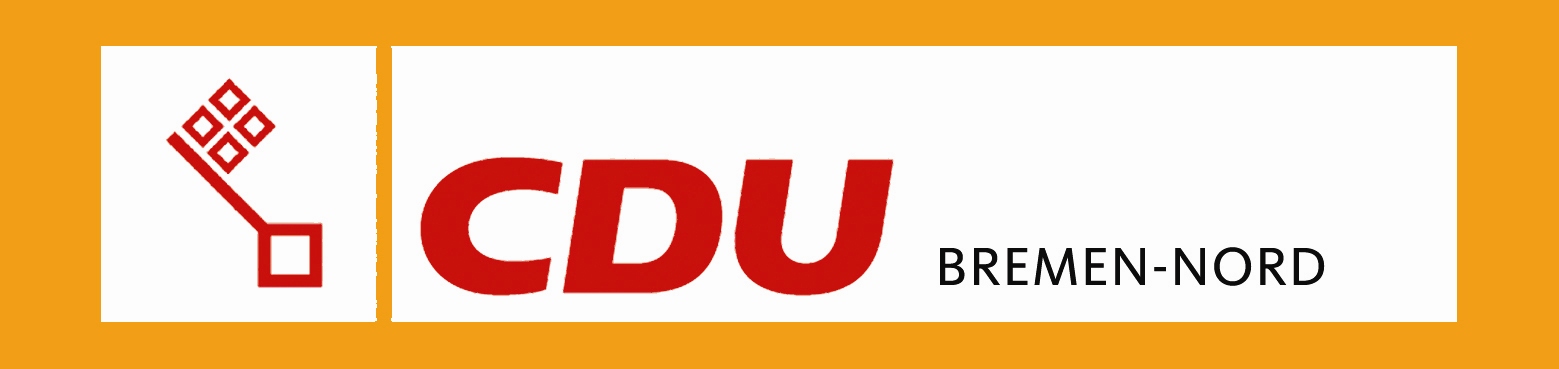 